Philtrum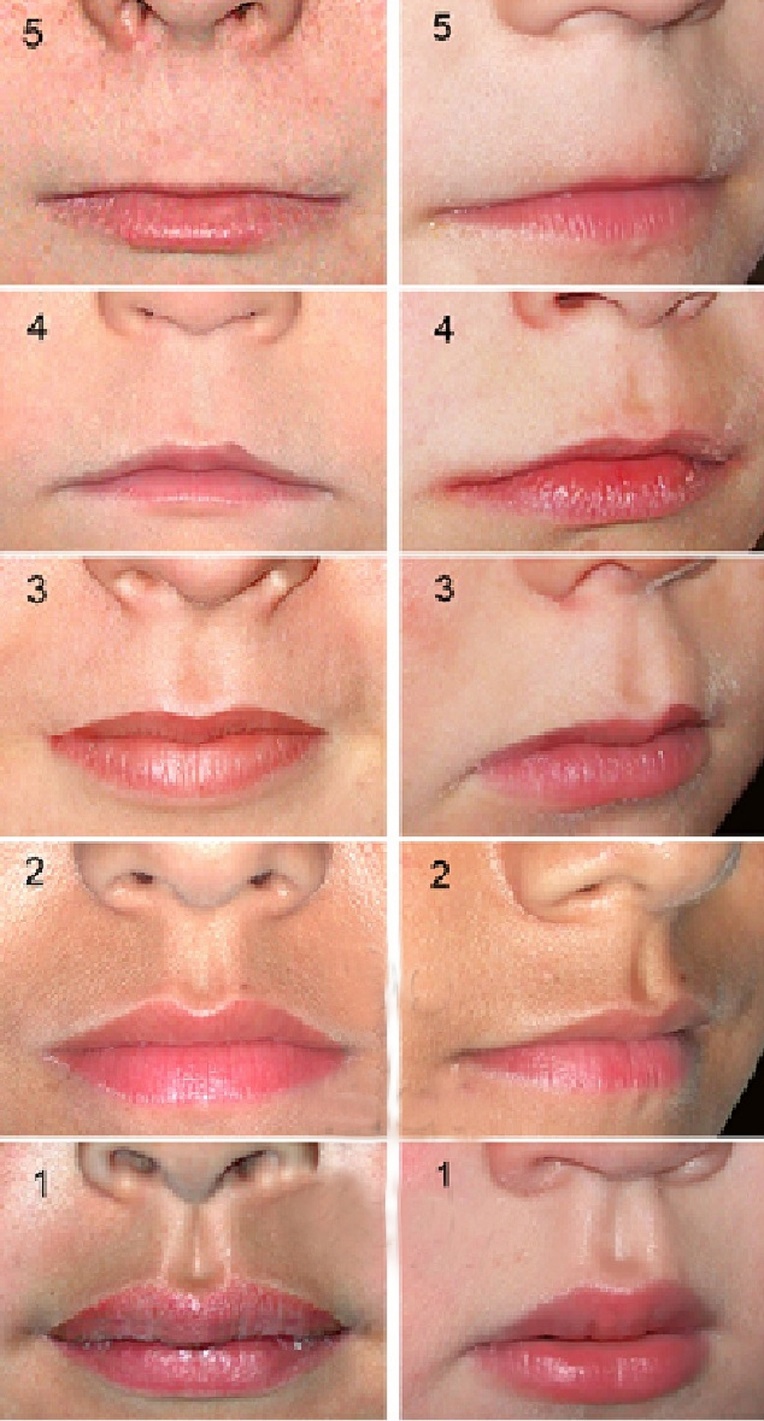 Fotografie znázorňují souvislost mezi svislou rýhou vedoucí od nosu k hornímu rtu -  philtrum a velikostí horního rtu, které lze vidět v běžné populaci.Obrázek 5 obrazuje zcela hladké philtrum a velmi tenký horní ret (charakteristické pro Fetální alkoholový syndrom).Obrázek 1 znázorňuje hluboce rýhované philtrum a velmi silný horní ret.  Od stupně 1 po stupeň 5, horní ret se ztenčuje a philtrum se vyhlazuje.Obrázek 3 odráží průměrnou hodnotu v populaci..